KVIEČIAME DALYVAUTI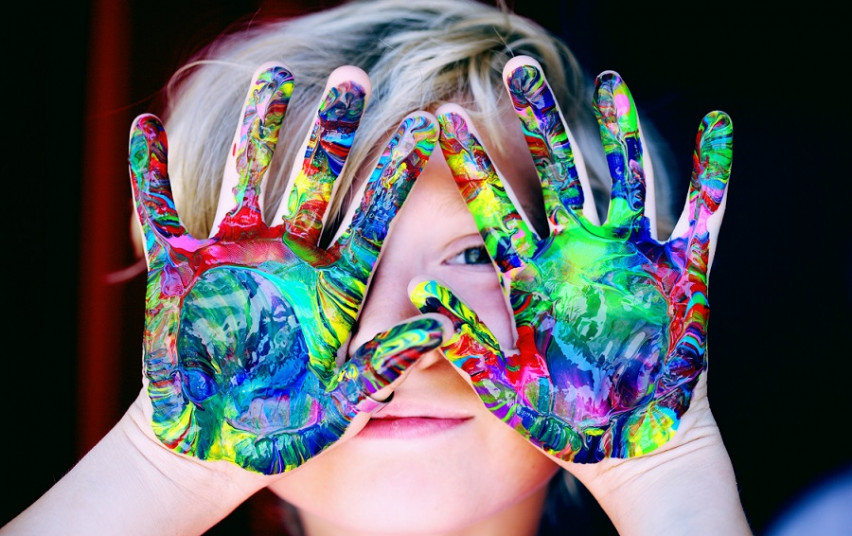 2020-ieji - Vaikų emocinės gerovės metaiAkmenės rajono savivaldybės pedagoginė psichologinė tarnyba vykdo visuomenės sveikatos rėmimo specialiosios programos finansuojamą projektą ,,2020 m. - psichinės, emocinės sveikatos metai Akmenės rajone“.Tikslai ir uždaviniai:socialinių ir emocinių kompetencijų ugdymas;  psichologinės pagalbos prieinamumo mokyklose didinimas; saugumo stiprinimas, emocinio raštingumo bei tėvystės įgūdžių ugdymas; psichologinių problemų, krizių ir psichikos sutrikimų ankstyvas atpažinimas, diagnostika ir pagalba bendrojo  ugdymo įstaigose;   pagalbos formų plėtra, ugdant vaikus su elgesio iššūkiais. Numatytos veiklos:Akcija pradinukams „Pasimatuok džiaugsmą“. Aplankysime pradinių klasių moksleivius, raginsime stiprinti moksleivių psichologinį atsparumą, pažinti emocijas.(Spalio – lapkričio mėn.) Mugė „Metodai ir priemonės, stiprinantys psichikos sveikatą ir padedantys pedagoginėje veikloje.“  Kviesime mokytojus, specialistus pasidalinti gerąja patirtimi.(Spalio 28 dieną Akmenės gimnazijoje)Nuotolinė konferencija „Laikas kartu“. Kviesime dalyvauti visų mokyklų komandas: vadovus, mokytojus, specialistus, tėvus, moksleivius pasidalinti sėkmėmis, džiaugsmais, aptarti problemas bei galimus jų sprendimo būdus.(Lapkričio mėn.)P. s. Dėl ekstremalios situacijos šalyje nepavyko projekto įgyvendinimą pradėti I pusmetyje.         Detalesnę informaciją paskelbsime artimiausiu laiku.         Apie ketinimą dalyvauti praneškite PPT direktorei       Tel. 867432274, 861955274 arba el.paštu  ppt@akmene .lt